U.S. OVER 60’s - 2014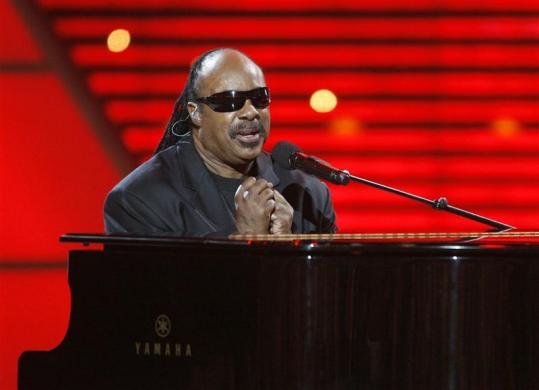 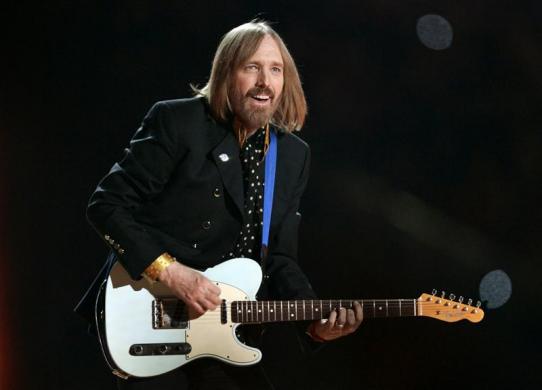 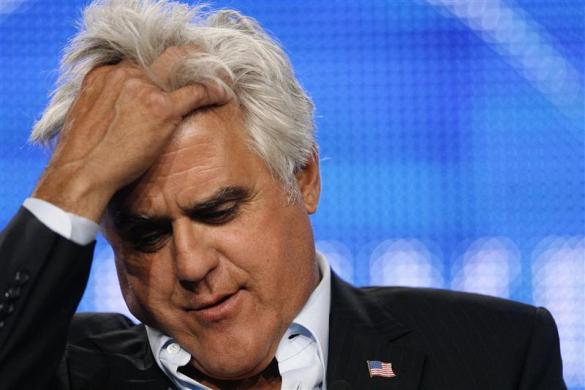 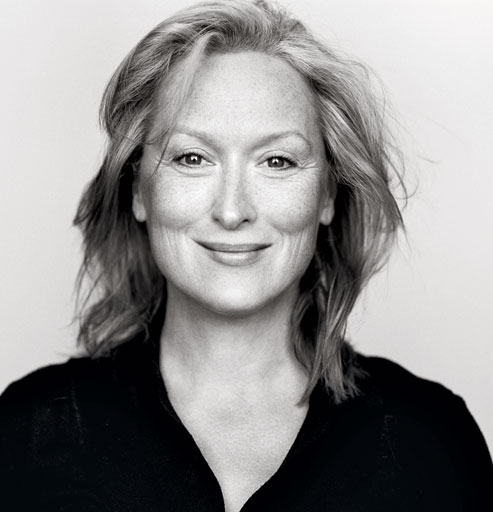 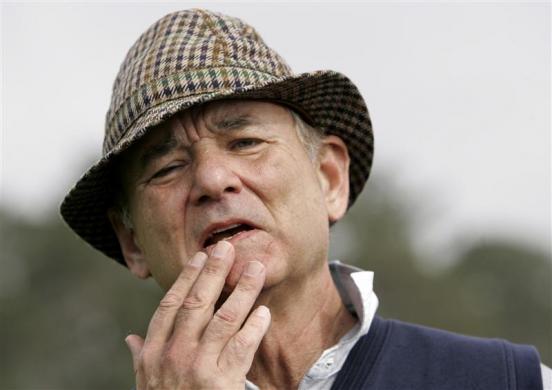 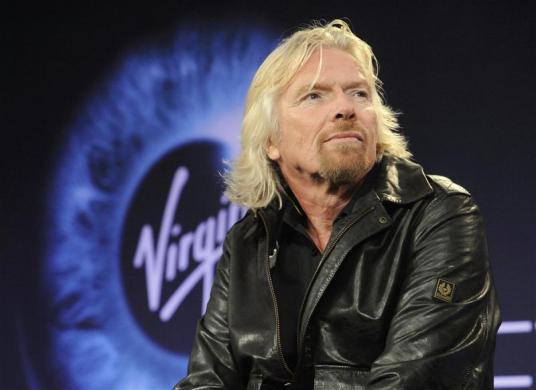 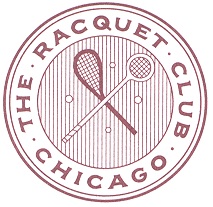 Over 60’s  SINGLES AND DOUBLES  2014Racquet Club of chicagoMarch 21st – March 23rdREGISTRATION FROMmust be filled out completely and emailed to: rccpros@aol.com  by MARCH 15th 2014ENTRY FEE FIRST EVENT: $100SECOND EVENT $25ENTRY DEADLINE: MARCH 15th 2014ENTRY INCLUDES COURT FEES, MARKING FEES,SUNDAY CONTINENTAL BREAKFASTDUE TO THE EXPECTED SIZE OF THE DRAWPLAY WILL MOST LIKELY BEGIN ON FRIDAY MORNINGPLEASE PLAN ACCORDINGLYCONTACT THE PRO SHOP FOR SCHEDULING REQUESTSEach match is scheduled to be 2 out of 3 setsThere will be a consolation round for first match losersName:Daytime Phone:Cell Phone:Email:Date of Submission:A Credit Card will be a requirement upon Arrival